    Scenariusz zajęć z zakresu logopedii dla dzieci ze specjalnymi                               potrzebami edukacyjnymiTemat: Doskonalenie koordynacji wzrokowo-ruchowej.Opracowanie – Nauczyciele SPP w WolanowieCele ogólne:Usprawnianie koordynacji oko – ręka oraz siły palców Stymulowanie sprawności analizatorów wzrokowego i słuchowego oraz grafomotoryki.Cele szczegółowe:Rozumienie i wykonie poleceńSłuchanie muzyki z jednoczesnym naśladowaniem określonych czynności, koordynujących pracę ucho – oko – rękaUkładanie obrazka z częściSłuchanie w skupieniu wiersza w oparciu o ilustrację. Odpowiadanie na proste pytania.Nazywanie  kolorów i  łączenie ich w celu otrzymania nowych.Rysowanie obiema rękami z jednoczesnym powtarzaniem rymowanki.Poprawne posługiwanie się narzędziami pisarskimi i pędzlemŚrodki dydaktyczne:biała kartka, rytmiczna muzyka, obrazek pocięty na części, wiersz pt. „Rano na łące”, farby, wata, karta pracy – do ćwiczeń grafomotorycznychMetody:  elementy terapii ręki, elementy SIForma:  indywidualnaPrzebieg:Edukacja przez ruch – zabawa rytmiczna z białą kartką przy piosence „Konik polny”Układanie obrazka pociętego na części. Omówienie, co znajduje się na obrazku.Wysłuchanie wiersza „Rano na łące” – odpowiedzi na pytania dotyczące tekstu.„Rano na łące”Słońce na łąceWszyscy pracują od samego ranka:Pszczoła we wnętrzu rumiankaOdkurza żółty dywanikZe złotego pyłuMrówki ścieżkę oczyściłyAż świeci każde ziarenko piaskuMotyl skrzydełkamiOtrzepuje krople rosy z koniczynyOsy polerują listki jaskrówAż oczy bolą od blasku. „Czary mary”  wspólna zabawa rodzica z dzieckiem polegająca na mieszaniu kolorów, np. zielonego i niebieskiego, żółtego i czerwonego, niebieskiego i żółtego. Rozpoznawanie i nazywanie  nowych kolorów.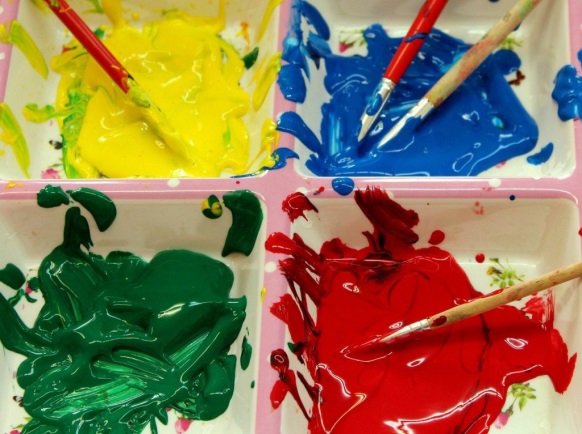 Rysowanie  kwiatka oburącz po śladzie.„Kolorowy kwiatek” – przekładanie grubej nitki przez dziurki zrobione w konturach kwiatka malowanego przez dziecko.„Pada, pada majowy deszcz” – nabieranie zabarwionej wody  i skraplanie jej na kuleczki z waty.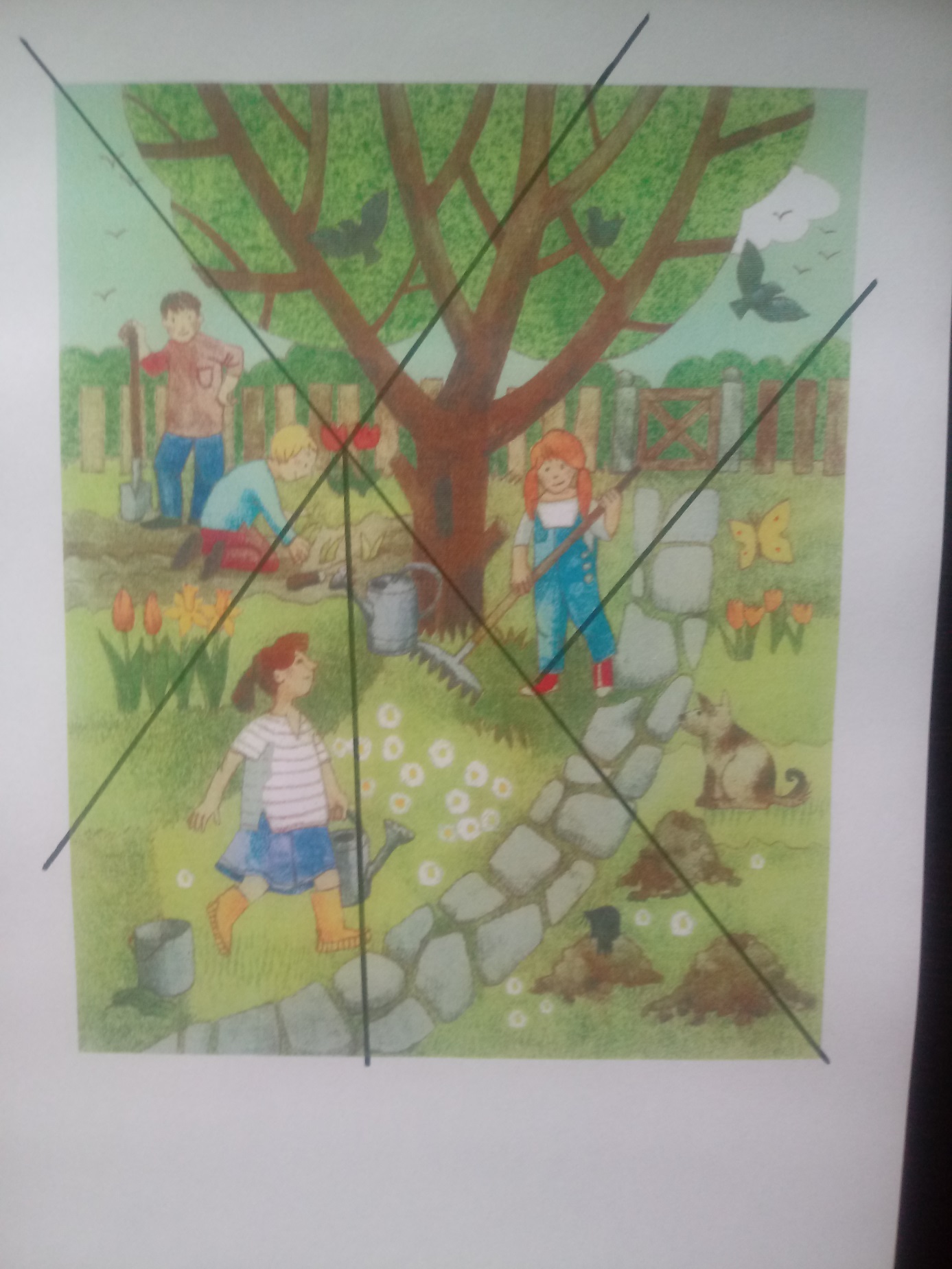 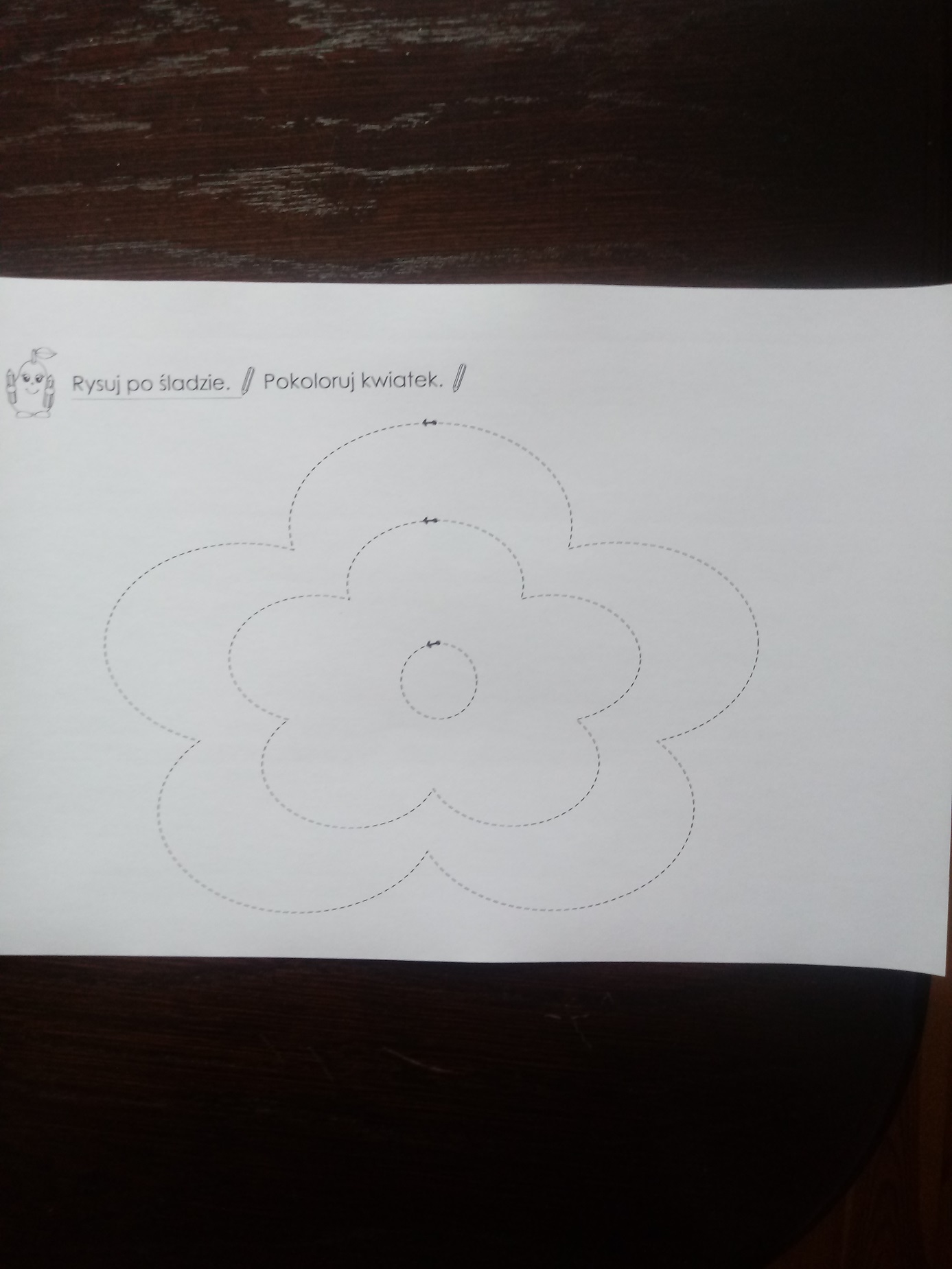 